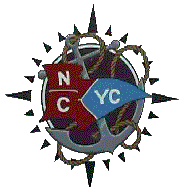 DEDICATION DAY RACENorth Cape Yacht Club to Port  Yacht ClubSeptember 2, 2023Notice of RaceLocation: The Dedication Day Race will be held on Lake Erie, starting approximately one nautical mile east of North Cape Yacht Club.Rules:  This regatta will be governed by the International Sailing Federation Racing Rules and the US Sailing Association’s The Racing Rules of Sailing, 2021-2024 (hereafter referred to as the RRS), its prescriptions, and the rules of PHRF-LE and by the Sailing Instructions.Eligibility:  The race is open to all PHRF and JAM mono-hull boats owned or chartered by a member of a recognized yacht or sailing club, or a member of USSA.  Each participating yacht must have a valid 2023 PHRF rating certificate and a current copy of proof of insurance, minimum $100,000 liability.Registration:  Registration forms are available on the information rack on the NCYC hearth.  Forms may be submitted as follows:Send completed registration form, a copy of your 2023 PHRF rating certificate, proof of insurance, and the $45 entry fee to:	North Cape Yacht Club	11850 Toledo Beach Road	LaSalle, MI 48145In addition, please register at www.noticeofrace.net.Schedule of events:Saturday, September 2, 2023			0855	Warning signal for first startTrophies and flags will be awarded and presented at the Green Island Race award ceremony on Sunday, September 3, 2023.Sailing Instructions and courses:  Sailing Instructions (including course description) will be available on the NCYC hearth and on-line at www.noticeofrace.net.Notices to Competitors:  Notice to Competitor, Class splits and any changes to the sailing instructions will be posted outside of the windows by the main doors of NCYC no later than 0800 on the day of the race. Scoring:  The Low Point System of Appendix A of the Racing Rules will apply.Prizes:  The first three places for any class consisting of 5 or more boats, two places for a class of 4 boats and one flag for a class of 3 boats will be awarded.  PHRF Overall award will be given if there are two or more Classes in the Division.Decision to Race/Release:  Sailing is an activity that has an inherent risk of danger and injury.  Competitors in this event are participating entirely at their own risk.  (See RRS 4, Decision to Race).  The race organizers (organizing authority, race committee, protest committee, host club, sponsors, or any other organization or official) will not be responsible for damage to any boat or other property or the injury to any competitor, including death, sustained as a result of participation in this event.  By participating in this event, each competitor agrees to release the race organizers from any and all liability associated with such competitor's participation in this event to the fullest extent permitted by law.